ODLUKU O ODABIRU u postupku provedbe javnog natječaja za dobivanjeidejnog kiparskog rješenja spomenika Andrije Mohorovičića1.	Podatci o Naručitelju:Hrvatska akademija znanosti i umjetnosti, Trg Nikole Šubića Zrinskog 11, Zagreb,OIB: 61989185242iPrirodoslovno-matematički fakultet Sveučilišta u Zagrebu, Horvatovac 102a, Zagreb, OIB: 28163265527.u suradnji s : Hrvatsko društvo likovnih umjetnika (u daljnjem tekstu HDLU), Trg žrtava fašizma 16, Zagreb,OIB: 89246742324.2.	Predmet i cilj natječaja:Dobivanje idejnog kiparskog rješenja spomenika Andrije Mohorovičića na lokaciji Park Grič u Zagrebu s troškovnikom za realizaciju spomenika.Proveden je javni natječaj procijenjene vrijednosti manje od europskih pragova nabave male vrijednosti natječaja.3.	Procijenjena ukupna vrijednost nabave:		96.000,00 kuna Ukupan iznos nagradnog fonda: 			61.000,00 kuna Ukupan iznos obeštećenja pozvanim autorima: 	35.000,00 kuna 4.	Odabrani natječajni radovi:U provedenom natječaju za dobivanje idejnog kiparskog rješenja spomenika Andrije Mohorovičića, evidencijski broj nabave: JN 51-2019, a temeljem Konačnog izvješća ocjenjivačkog suda od 3. lipnja 2019. godine odobravaju se nagrade kako slijedi:I. NAGRADAU bruto 2 iznosu od 31.000,00 kn dodjeljuje se radu pod šifrom "5 "AUTOR: Nikola Džaja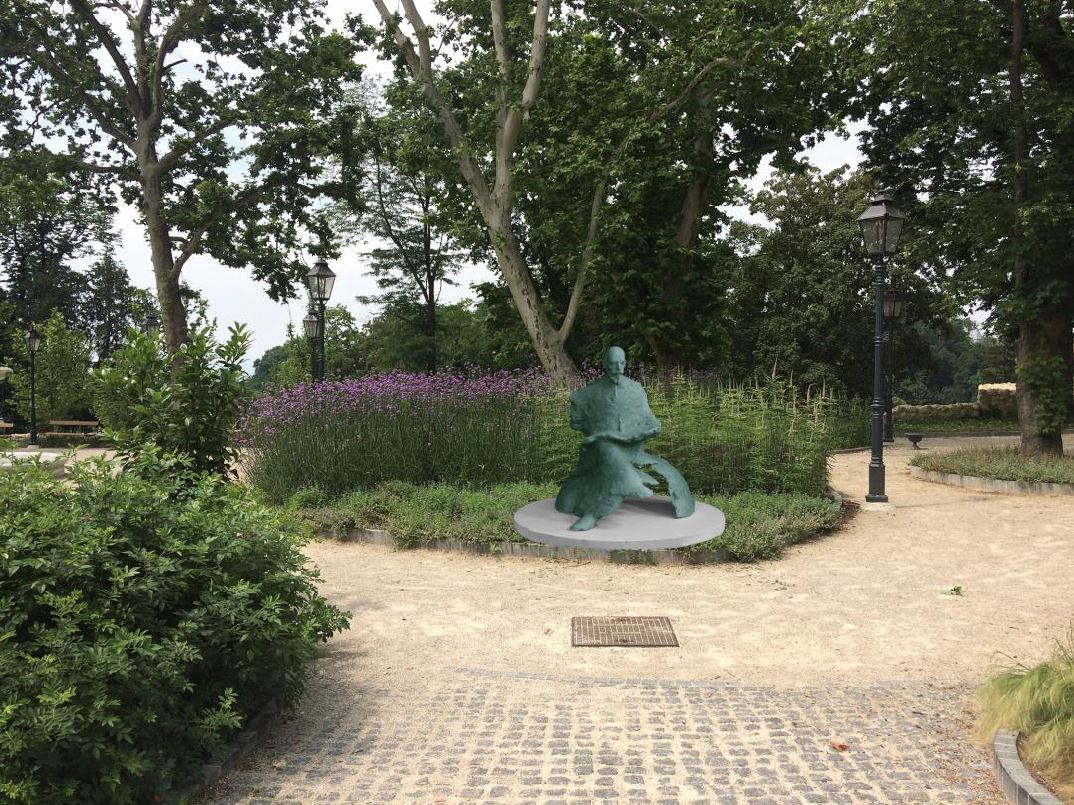 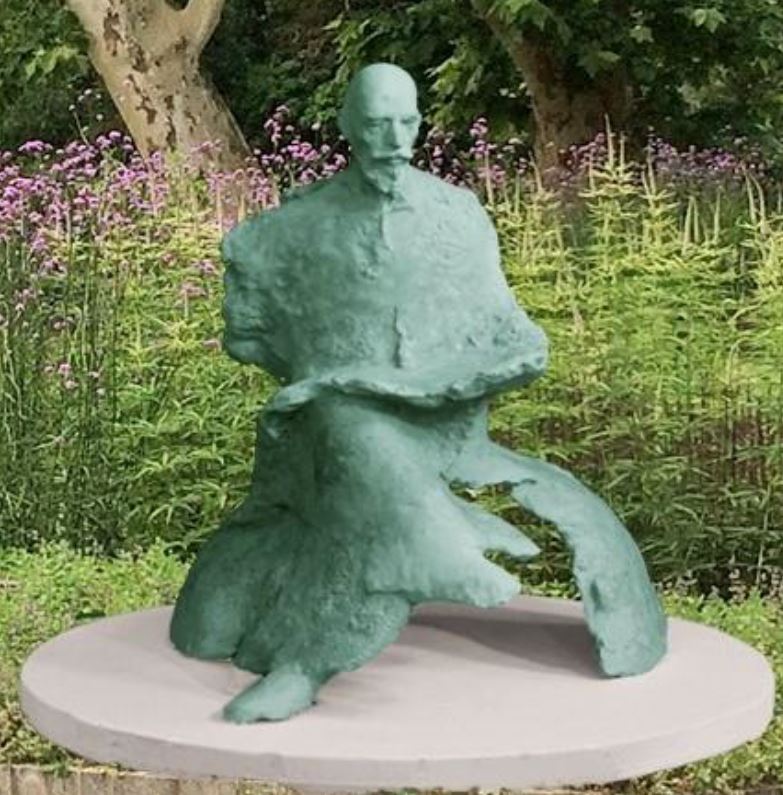 II. NAGRADAU bruto 2 iznosu od 20.000,00 kn dodjeljuje se radu pod šifrom "13 "AUTOR: Zoran Jurić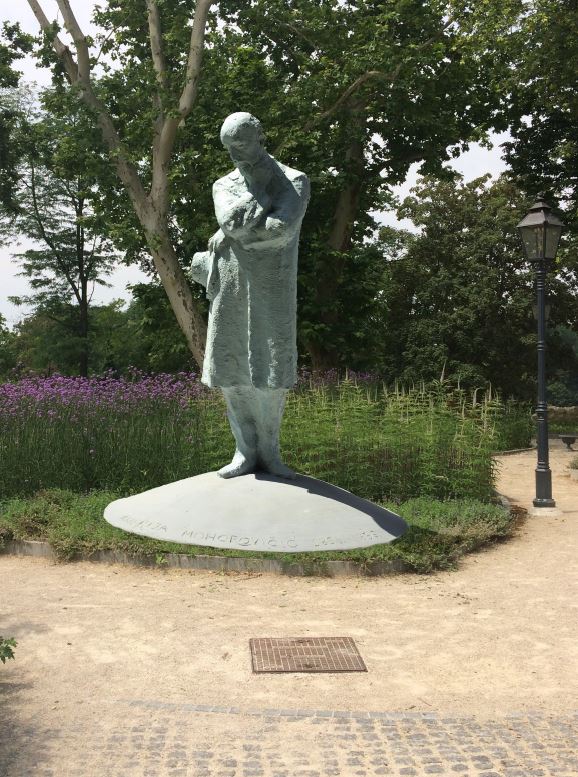 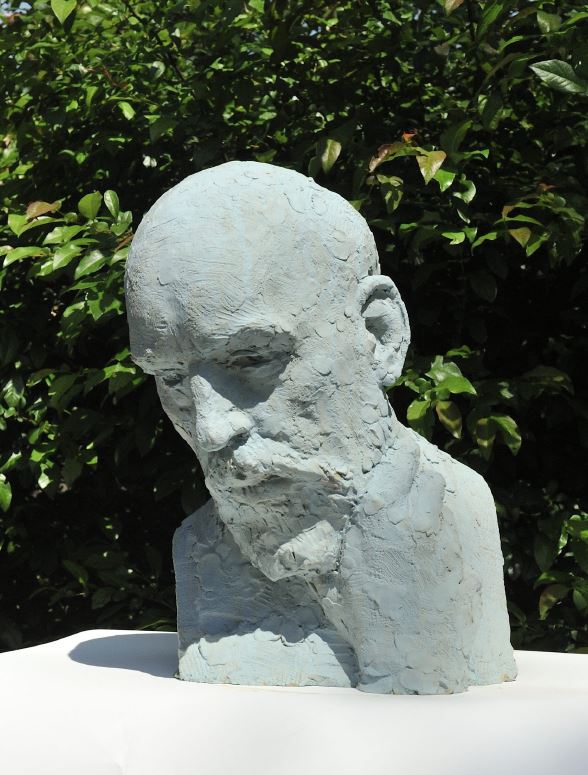       III. NAGRADAU bruto 2 iznosu od 10.000,00 kn dodjeljuje se radu pod šifrom "8"AUTOR: Duje Matetić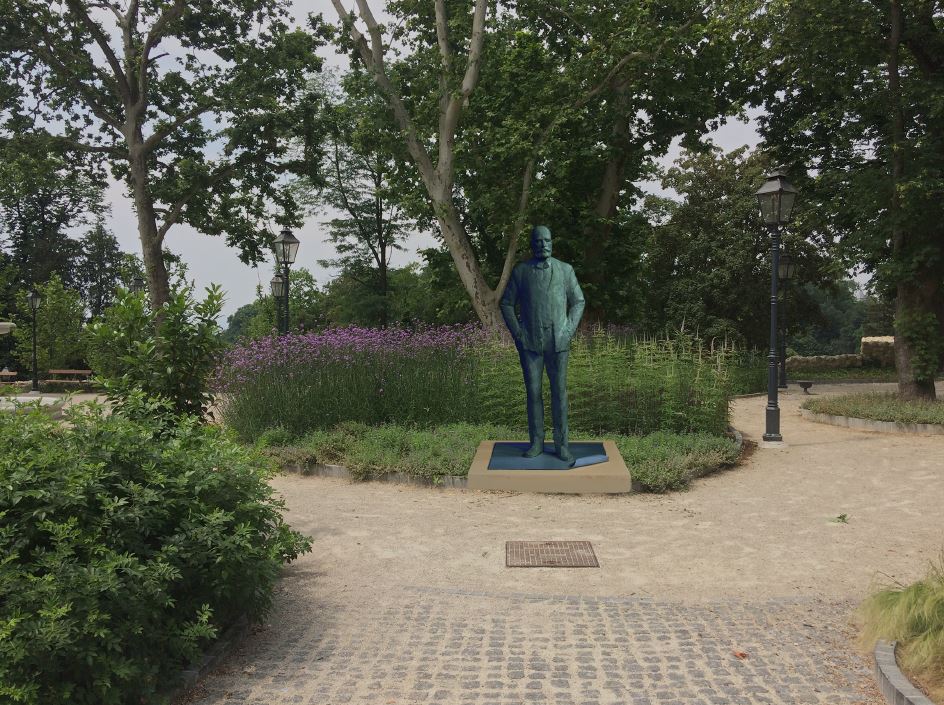 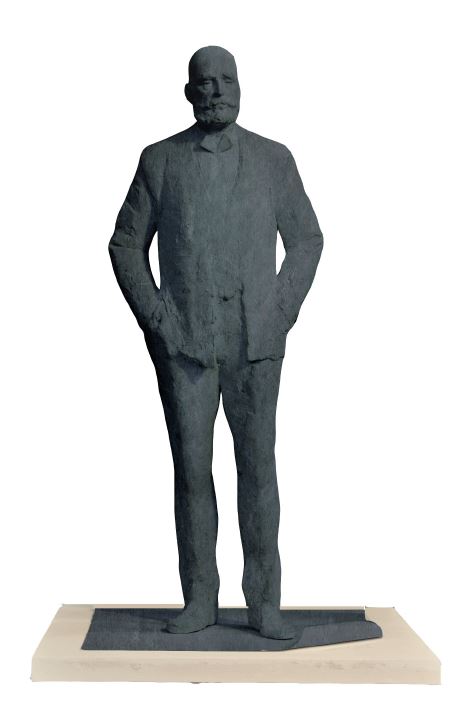 Svi natječajni radovi mogu se vidjeti u VIRTUALNOJ IZLOŽBI koja je dostupna OVDJE. ObrazloženjeZa natječaj za Dobivanje idejnog kiparskog rješenja spomenika Andrije Mohorovičića na lokaciji Park Grič u Zagrebu s troškovnikom za realizaciju spomenika, zaprimljeno je osamnaest (18) natječajnih radova do određenog roka. Utvrđeno je da šesnaest (16) šesnaest radova može ići u daljnji tijek ocjenjivanja, a da se radovi pod šifrom "4" i "16" isključe iz daljnje procedure ocjenjivanja. Ocjenjivački sud je vrednovao šesnaest (16) radova prema kriterijima iz Uvjeta Natječaja u tri eliminacijska kruga. U trećem krugu odlučen je poredak nagrađenih radova iz točke 4. ove Odluke.Sva tri nagrađena rada zadovoljila su formalne uvjete natječaja.Preuzimanje radova:Radove koji nisu nagrađeni natjecatelji su dužni preuzeti u roku od petnaest (15) dana dostave Obavijesti o rezultatima. Nakon toga, Naručitelj I HDLU ne odgovaraju za radove. Radovi se mogu preuzeti u Tajništvu HDLU, na adresi Trg žrtava fašizma 16, Zagreb, radnim danom između 9-16 sati, kontakt osoba: Miran Jurić, tajnistvo@hdlu.hr, T 385 (0)1 461 1818. Prilog:Izvješće o radu Tehničke komisije i Ocjenjivačkog sudaOdluka Naručitelja 